MEDIENINFORMATIONWürth Elektronik Board-to-Board-Connector-Familie jetzt halogenfreiMezzanine-Board-Verbinder als halogenfrei zertifiziertWaldenburg, 8. November 2023 – Würth Elektronik stellt die Steckverbinder seiner Produktfamilie WR-BTB jetzt aus garantiert halogenfreiem Kunststoff her. Die als Datenleiter dienenden Platinenverbinder sind umweltfreundlicher als konventionelle BTBs ohne dass Einbußen hinsichtlich der Festigkeit des Kunststoffs, des elektrischen Widerstands, der Temperaturbeständigkeit bei der Leiterplattenmontage oder der Brandschutzklasse hinzunehmen wären.Die SMT-bestückbaren Signalsteckverbinder von Würth Elektronik sind in Varianten mit 40, 64, 80 oder 100 Pins erhältlich. Die Modelle mit 0,8- und 1-mm-Raster sind zudem in verschiedenen Höhen verfügbar. Diverse männliche und weibliche Stecker können kombiniert werden, um durch die Verwendung der stabilen Board-to-Board-Konnektoren genau definierte Abstände zwischen zwei Platinen zu erreichen – rein mechanische Abstandshalter können so unter Umständen eingespart werden.Die halogenfreien Steckverbinder sind bei Würth Elektronik ab Lager verfügbar, kostenlose Muster können angefordert werden. Verfügbares BildmaterialFolgendes Bildmaterial steht druckfähig im Internet zum Download bereit: https://kk.htcm.de/press-releases/wuerth/Über die Würth Elektronik eiSos GruppeDie Würth Elektronik eiSos Gruppe ist Hersteller elektronischer und elektromechanischer Bauelemente für die Elektronikindustrie und Technologie-Enabler für zukunftsweisende Elektroniklösungen. Würth Elektronik eiSos ist einer der größten europäischen Hersteller von passiven Bauteilen und in 50 Ländern aktiv. Fertigungsstandorte in Europa, Asien und Nordamerika versorgen die weltweit wachsende Kundenzahl.Das Produktprogramm umfasst EMV-Komponenten, Induktivitäten, Übertrager, HF-Bauteile, Varistoren, Kondensatoren, Widerstände, Quarze, Oszillatoren, Power Module, Wireless Power Transfer, LEDs, Sensoren, Funkmodule, Steckverbinder, Stromversorgungselemente, Schalter, Taster, Verbindungstechnik, Sicherungshalter sowie Lösungen zur drahtlosen Datenübertragung.Die Verfügbarkeit ab Lager aller Katalogbauteile ohne Mindestbestellmenge, kostenlose Muster und umfangreicher Support durch technische Vertriebsmitarbeitende und Auswahltools prägen die einzigartige Service-Orientierung des Unternehmens. Würth Elektronik ist Teil der Würth-Gruppe, dem Weltmarktführer in der Entwicklung, der Herstellung und dem Vertrieb von Montage- und Befestigungsmaterial, und beschäftigt 8 200 Mitarbeitende. Im Jahr 2022 erwirtschaftete die Würth Elektronik Gruppe einen Umsatz von 1,33 Milliarden Euro.Würth Elektronik: more than you expect!Weitere Informationen unter www.we-online.com

Bildquelle: Würth Elektronik

WR-BTB – die Signalsteckverbinder sind nachweislich halogenfrei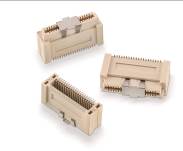 Weitere Informationen:Würth Elektronik eiSos GmbH & Co. KG
Sarah Hurst
Clarita-Bernhard-Straße 9
81249 MünchenTelefon: +49 7942 945-5186
E-Mail: sarah.hurst@we-online.dewww.we-online.comPressekontakt:HighTech communications GmbH
Brigitte Basilio
Brunhamstraße 21
81249 MünchenTelefon: +49 89 500778-20
E-Mail: b.basilio@htcm.dewww.htcm.de 